                                                             Zamara 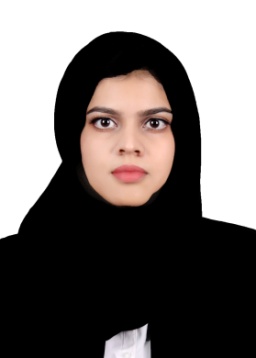    Address                U.A.E, DubaiVisa Status           Employment VisaMarital status      SingleNationality           PakistanAvailability          30 DaysPhone Number   +971504753686 / +919979971283Email                     zamara.376389@2freemail.com    D.O.B                     04-08-91To join an organization where I can improve my skills and knowledge, where I meet new challenges to improve my abilities to achieve organization’s goal and objectives efficiently and effectively.2011-13    Mbecon CGPA 3.37      University of Punjab, New Campus2009-11    B.Com 1st/A                    University of Punjab, Queen Marry2007-09    I.com 1st/A                      Lahore Board, Axis College2005-07    Matric 1st/A                    Saint Andrews School, LahoreZahrah Naïf Super Market, Dubai, May 2017-continuePosition: Supervisor Cum Administrative AssistanceOrganize and distribute employee schedules, assigns tasks, monitors their performance.Maintain inventory and ensure items are in stock.Ensure promotions are accurate and merchandised to the company’s standards.Increased stores profitability by re-merchandising inventory with attractive displays.Authorize returns and refunds, deal with general customer complaints and help customers enjoy their experience in the store.Update appointments calendars and schedule meetings.Handling petty cash.Assist in training staff, making interview calls and scheduling interviews.Delivering and sorting daily mails, deliveries and courier.American Lycetuff School, Lahore, April 2014-March 2017 (3 years)Position: Teacher and CoordinatorPlanning preparing and delivering lesson to all students in the class.Providing guidance and advice to students on educational and social matters and their future education and future career. Teach and educate students according to the educational needs abilities of individual                    students.Mindbridge, Lahore, November 2015-March 2016(1.5 year)Position: Sales ExecutiveGreet customer after answer the phone calls.Listen and respond to customer‘s need and concerns.Provide information about product and services, take orders, determine charges and handle the complains.Ensure the customer is walking through the payment procedure in the professional manner.ProjectsMuslim Commercial Bank, Lahore, Pakistan-2013Position: InterneeUnderstanding of the bank’s overall operation.Entertain the request of all present clients.Instrumental in finding customer to support new business proposals that were sent to business management and client.Administration                                                             SalesMarketing                                                                    ManagementEconomics                                                                  FinanceMS Word, MS Excel, MS PowerPoint, Efficient use of computerI declare that the information provided above is true and correct to the best of my knowledge.